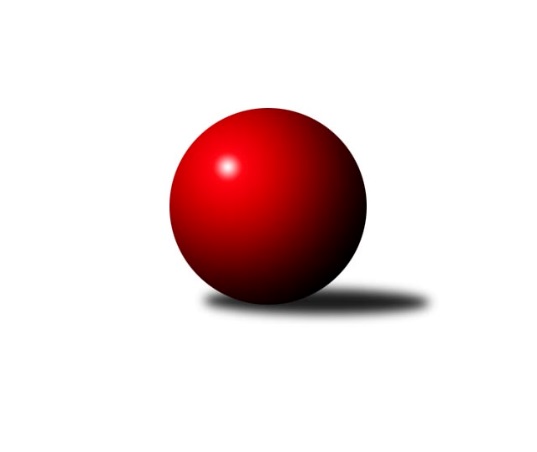 Č.4Ročník 2012/2013	18.5.2024 Krajský přebor OL 2012/2013Statistika 4. kolaTabulka družstev:		družstvo	záp	výh	rem	proh	skore	sety	průměr	body	plné	dorážka	chyby	1.	TJ Sokol Mohelnice	4	4	0	0	48 : 16 	(29.0 : 19.0)	2543	8	1766	777	38.3	2.	Spartak Přerov ˝C˝	4	3	1	0	41 : 23 	(26.0 : 22.0)	2488	7	1707	781	39.5	3.	TJ Pozemstav Prostějov	4	3	0	1	44 : 20 	(31.0 : 17.0)	2510	6	1741	769	39.5	4.	KK Zábřeh  ˝C˝	4	2	0	2	36 : 28 	(28.5 : 19.5)	2429	4	1677	752	44.5	5.	KKŽ Šternberk ˝A˝	4	2	0	2	32 : 32 	(23.5 : 24.5)	2457	4	1694	763	37	6.	TJ Kovohutě Břidličná ˝B˝	4	2	0	2	32 : 32 	(23.5 : 24.5)	2411	4	1656	755	28.3	7.	TJ Tatran Litovel	4	1	1	2	30 : 34 	(21.5 : 26.5)	2490	3	1729	762	44.3	8.	KK Jiskra Rýmařov ˝B˝	4	1	1	2	26 : 38 	(21.5 : 26.5)	2412	3	1696	716	45.8	9.	TJ Kovohutě Břidličná ˝A˝	4	1	1	2	26 : 38 	(21.5 : 26.5)	2405	3	1685	720	37.5	10.	KK PEPINO Bruntál	4	1	1	2	26 : 38 	(26.5 : 21.5)	2317	3	1624	693	40	11.	SKK Jeseník ˝B˝	4	1	0	3	22 : 42 	(15.0 : 33.0)	2352	2	1627	726	56	12.	SK Olomouc Sigma MŽ	4	0	1	3	21 : 43 	(20.5 : 27.5)	2489	1	1732	756	35Tabulka doma:		družstvo	záp	výh	rem	proh	skore	sety	průměr	body	maximum	minimum	1.	TJ Sokol Mohelnice	2	2	0	0	26 : 6 	(17.0 : 7.0)	2636	4	2677	2595	2.	TJ Kovohutě Břidličná ˝B˝	3	2	0	1	30 : 18 	(20.5 : 15.5)	2416	4	2473	2354	3.	Spartak Přerov ˝C˝	2	2	0	0	21 : 11 	(15.5 : 8.5)	2594	4	2621	2567	4.	TJ Tatran Litovel	2	1	1	0	22 : 10 	(14.5 : 9.5)	2498	3	2526	2470	5.	KK Jiskra Rýmařov ˝B˝	2	1	1	0	20 : 12 	(13.0 : 11.0)	2521	3	2532	2510	6.	TJ Kovohutě Břidličná ˝A˝	3	1	1	1	26 : 22 	(18.5 : 17.5)	2414	3	2480	2361	7.	TJ Pozemstav Prostějov	1	1	0	0	12 : 4 	(9.0 : 3.0)	2595	2	2595	2595	8.	SKK Jeseník ˝B˝	1	1	0	0	12 : 4 	(6.0 : 6.0)	2565	2	2565	2565	9.	KK Zábřeh  ˝C˝	2	1	0	1	20 : 12 	(15.0 : 9.0)	2484	2	2547	2421	10.	KKŽ Šternberk ˝A˝	2	1	0	1	18 : 14 	(12.5 : 11.5)	2397	2	2408	2385	11.	KK PEPINO Bruntál	2	1	0	1	16 : 16 	(15.0 : 9.0)	2268	2	2302	2233	12.	SK Olomouc Sigma MŽ	2	0	0	2	8 : 24 	(10.0 : 14.0)	2449	0	2470	2428Tabulka venku:		družstvo	záp	výh	rem	proh	skore	sety	průměr	body	maximum	minimum	1.	TJ Pozemstav Prostějov	3	2	0	1	32 : 16 	(22.0 : 14.0)	2481	4	2554	2379	2.	TJ Sokol Mohelnice	2	2	0	0	22 : 10 	(12.0 : 12.0)	2496	4	2497	2495	3.	Spartak Přerov ˝C˝	2	1	1	0	20 : 12 	(10.5 : 13.5)	2435	3	2444	2426	4.	KK Zábřeh  ˝C˝	2	1	0	1	16 : 16 	(13.5 : 10.5)	2402	2	2405	2399	5.	KKŽ Šternberk ˝A˝	2	1	0	1	14 : 18 	(11.0 : 13.0)	2487	2	2508	2466	6.	SK Olomouc Sigma MŽ	2	0	1	1	13 : 19 	(10.5 : 13.5)	2509	1	2528	2489	7.	KK PEPINO Bruntál	2	0	1	1	10 : 22 	(11.5 : 12.5)	2367	1	2398	2336	8.	TJ Kovohutě Břidličná ˝B˝	1	0	0	1	2 : 14 	(3.0 : 9.0)	2394	0	2394	2394	9.	TJ Tatran Litovel	2	0	0	2	8 : 24 	(7.0 : 17.0)	2487	0	2523	2450	10.	TJ Kovohutě Břidličná ˝A˝	1	0	0	1	0 : 16 	(3.0 : 9.0)	2396	0	2396	2396	11.	KK Jiskra Rýmařov ˝B˝	2	0	0	2	6 : 26 	(8.5 : 15.5)	2358	0	2362	2353	12.	SKK Jeseník ˝B˝	3	0	0	3	10 : 38 	(9.0 : 27.0)	2281	0	2434	2038Tabulka podzimní části:		družstvo	záp	výh	rem	proh	skore	sety	průměr	body	doma	venku	1.	TJ Sokol Mohelnice	4	4	0	0	48 : 16 	(29.0 : 19.0)	2543	8 	2 	0 	0 	2 	0 	0	2.	Spartak Přerov ˝C˝	4	3	1	0	41 : 23 	(26.0 : 22.0)	2488	7 	2 	0 	0 	1 	1 	0	3.	TJ Pozemstav Prostějov	4	3	0	1	44 : 20 	(31.0 : 17.0)	2510	6 	1 	0 	0 	2 	0 	1	4.	KK Zábřeh  ˝C˝	4	2	0	2	36 : 28 	(28.5 : 19.5)	2429	4 	1 	0 	1 	1 	0 	1	5.	KKŽ Šternberk ˝A˝	4	2	0	2	32 : 32 	(23.5 : 24.5)	2457	4 	1 	0 	1 	1 	0 	1	6.	TJ Kovohutě Břidličná ˝B˝	4	2	0	2	32 : 32 	(23.5 : 24.5)	2411	4 	2 	0 	1 	0 	0 	1	7.	TJ Tatran Litovel	4	1	1	2	30 : 34 	(21.5 : 26.5)	2490	3 	1 	1 	0 	0 	0 	2	8.	KK Jiskra Rýmařov ˝B˝	4	1	1	2	26 : 38 	(21.5 : 26.5)	2412	3 	1 	1 	0 	0 	0 	2	9.	TJ Kovohutě Břidličná ˝A˝	4	1	1	2	26 : 38 	(21.5 : 26.5)	2405	3 	1 	1 	1 	0 	0 	1	10.	KK PEPINO Bruntál	4	1	1	2	26 : 38 	(26.5 : 21.5)	2317	3 	1 	0 	1 	0 	1 	1	11.	SKK Jeseník ˝B˝	4	1	0	3	22 : 42 	(15.0 : 33.0)	2352	2 	1 	0 	0 	0 	0 	3	12.	SK Olomouc Sigma MŽ	4	0	1	3	21 : 43 	(20.5 : 27.5)	2489	1 	0 	0 	2 	0 	1 	1Tabulka jarní části:		družstvo	záp	výh	rem	proh	skore	sety	průměr	body	doma	venku	1.	SKK Jeseník ˝B˝	0	0	0	0	0 : 0 	(0.0 : 0.0)	0	0 	0 	0 	0 	0 	0 	0 	2.	KKŽ Šternberk ˝A˝	0	0	0	0	0 : 0 	(0.0 : 0.0)	0	0 	0 	0 	0 	0 	0 	0 	3.	KK Zábřeh  ˝C˝	0	0	0	0	0 : 0 	(0.0 : 0.0)	0	0 	0 	0 	0 	0 	0 	0 	4.	KK Jiskra Rýmařov ˝B˝	0	0	0	0	0 : 0 	(0.0 : 0.0)	0	0 	0 	0 	0 	0 	0 	0 	5.	KK PEPINO Bruntál	0	0	0	0	0 : 0 	(0.0 : 0.0)	0	0 	0 	0 	0 	0 	0 	0 	6.	TJ Kovohutě Břidličná ˝A˝	0	0	0	0	0 : 0 	(0.0 : 0.0)	0	0 	0 	0 	0 	0 	0 	0 	7.	TJ Kovohutě Břidličná ˝B˝	0	0	0	0	0 : 0 	(0.0 : 0.0)	0	0 	0 	0 	0 	0 	0 	0 	8.	TJ Tatran Litovel	0	0	0	0	0 : 0 	(0.0 : 0.0)	0	0 	0 	0 	0 	0 	0 	0 	9.	TJ Pozemstav Prostějov	0	0	0	0	0 : 0 	(0.0 : 0.0)	0	0 	0 	0 	0 	0 	0 	0 	10.	TJ Sokol Mohelnice	0	0	0	0	0 : 0 	(0.0 : 0.0)	0	0 	0 	0 	0 	0 	0 	0 	11.	SK Olomouc Sigma MŽ	0	0	0	0	0 : 0 	(0.0 : 0.0)	0	0 	0 	0 	0 	0 	0 	0 	12.	Spartak Přerov ˝C˝	0	0	0	0	0 : 0 	(0.0 : 0.0)	0	0 	0 	0 	0 	0 	0 	0 Zisk bodů pro družstvo:		jméno hráče	družstvo	body	zápasy	v %	dílčí body	sety	v %	1.	Zdeněk Fiury st. st.	TJ Kovohutě Břidličná ˝B˝ 	8	/	4	(100%)		/		(%)	2.	David Janušík 	Spartak Přerov ˝C˝ 	8	/	4	(100%)		/		(%)	3.	Jindřích Gavenda 	KKŽ Šternberk ˝A˝ 	8	/	4	(100%)		/		(%)	4.	Jaromír Janošec 	TJ Tatran Litovel 	6	/	3	(100%)		/		(%)	5.	Jiří Kráčmar 	TJ Tatran Litovel 	6	/	3	(100%)		/		(%)	6.	Jan Stískal 	TJ Pozemstav Prostějov 	6	/	3	(100%)		/		(%)	7.	Miloslav Krchov 	TJ Kovohutě Břidličná ˝B˝ 	6	/	3	(100%)		/		(%)	8.	Karel Kučera 	SKK Jeseník ˝B˝ 	6	/	3	(100%)		/		(%)	9.	Rostislav Krejčí 	TJ Sokol Mohelnice 	6	/	3	(100%)		/		(%)	10.	Zdeněk Šebesta 	TJ Sokol Mohelnice 	6	/	4	(75%)		/		(%)	11.	Martin Mikeska 	KK Jiskra Rýmařov ˝B˝ 	6	/	4	(75%)		/		(%)	12.	Pavel Ďuriš 	KKŽ Šternberk ˝A˝ 	6	/	4	(75%)		/		(%)	13.	Martin Zaoral 	TJ Pozemstav Prostějov 	6	/	4	(75%)		/		(%)	14.	František Langer 	KK Zábřeh  ˝C˝ 	6	/	4	(75%)		/		(%)	15.	Tomáš Potácel 	TJ Sokol Mohelnice 	6	/	4	(75%)		/		(%)	16.	Jaromíra Smejkalová 	SKK Jeseník ˝B˝ 	6	/	4	(75%)		/		(%)	17.	Jiří Kohoutek 	Spartak Přerov ˝C˝ 	5	/	4	(63%)		/		(%)	18.	Břetislav Sobota 	SK Olomouc Sigma MŽ 	5	/	4	(63%)		/		(%)	19.	Václav Pumprla 	Spartak Přerov ˝C˝ 	4	/	2	(100%)		/		(%)	20.	Rostislav Petřík 	Spartak Přerov ˝C˝ 	4	/	2	(100%)		/		(%)	21.	Antonín Guman 	KK Zábřeh  ˝C˝ 	4	/	2	(100%)		/		(%)	22.	Eva Růžičková 	TJ Pozemstav Prostějov 	4	/	2	(100%)		/		(%)	23.	Josef Jurda 	TJ Pozemstav Prostějov 	4	/	3	(67%)		/		(%)	24.	Richard Janalík 	KK PEPINO Bruntál 	4	/	3	(67%)		/		(%)	25.	Ludovít Kumi 	TJ Sokol Mohelnice 	4	/	3	(67%)		/		(%)	26.	Josef Čapka 	TJ Pozemstav Prostějov 	4	/	3	(67%)		/		(%)	27.	Miroslav Plachý 	TJ Pozemstav Prostějov 	4	/	3	(67%)		/		(%)	28.	Jiří Hradílek 	Spartak Přerov ˝C˝ 	4	/	3	(67%)		/		(%)	29.	Emil Pick 	KKŽ Šternberk ˝A˝ 	4	/	3	(67%)		/		(%)	30.	Václav Gřešek 	KKŽ Šternberk ˝A˝ 	4	/	3	(67%)		/		(%)	31.	Tomáš Janalík 	KK PEPINO Bruntál 	4	/	4	(50%)		/		(%)	32.	Josef Novotný 	KK PEPINO Bruntál 	4	/	4	(50%)		/		(%)	33.	Dagmar Jílková 	TJ Sokol Mohelnice 	4	/	4	(50%)		/		(%)	34.	Jiří Srovnal 	KK Zábřeh  ˝C˝ 	4	/	4	(50%)		/		(%)	35.	Jan Kolář 	KK Zábřeh  ˝C˝ 	4	/	4	(50%)		/		(%)	36.	Jiří Malíšek 	SK Olomouc Sigma MŽ 	4	/	4	(50%)		/		(%)	37.	František Ocelák 	KK PEPINO Bruntál 	4	/	4	(50%)		/		(%)	38.	Miroslav Hyc 	SK Olomouc Sigma MŽ 	4	/	4	(50%)		/		(%)	39.	Petr Chlachula 	KK Jiskra Rýmařov ˝B˝ 	4	/	4	(50%)		/		(%)	40.	Martin Kaduk 	KK PEPINO Bruntál 	4	/	4	(50%)		/		(%)	41.	Jiří Procházka 	TJ Kovohutě Břidličná ˝A˝ 	4	/	4	(50%)		/		(%)	42.	Jiří Večeřa 	TJ Kovohutě Břidličná ˝A˝ 	4	/	4	(50%)		/		(%)	43.	Pavel Jüngling 	SK Olomouc Sigma MŽ 	4	/	4	(50%)		/		(%)	44.	Zdeněk Fiury ml.	TJ Kovohutě Břidličná ˝B˝ 	4	/	4	(50%)		/		(%)	45.	Anna Drlíková 	TJ Sokol Mohelnice 	2	/	1	(100%)		/		(%)	46.	Čestmír Řepka 	TJ Kovohutě Břidličná ˝A˝ 	2	/	1	(100%)		/		(%)	47.	Miloslav Compel 	KK Zábřeh  ˝C˝ 	2	/	1	(100%)		/		(%)	48.	Rostislav Cundrla 	SKK Jeseník ˝B˝ 	2	/	1	(100%)		/		(%)	49.	Tomáš Dražil 	KK Zábřeh  ˝C˝ 	2	/	1	(100%)		/		(%)	50.	Luboš Blinka 	TJ Tatran Litovel 	2	/	1	(100%)		/		(%)	51.	Karel Zvěřina 	SK Olomouc Sigma MŽ 	2	/	1	(100%)		/		(%)	52.	Alena Vrbová 	SKK Jeseník ˝B˝ 	2	/	1	(100%)		/		(%)	53.	Iveta Krejčová 	TJ Sokol Mohelnice 	2	/	1	(100%)		/		(%)	54.	Tomáš Fiury 	TJ Kovohutě Břidličná ˝A˝ 	2	/	2	(50%)		/		(%)	55.	Jan Korner 	KK Zábřeh  ˝C˝ 	2	/	2	(50%)		/		(%)	56.	Miroslav Sigmund 	TJ Tatran Litovel 	2	/	2	(50%)		/		(%)	57.	Hana Ollingerová 	KK Zábřeh  ˝C˝ 	2	/	2	(50%)		/		(%)	58.	Michal Symerský 	Spartak Přerov ˝C˝ 	2	/	2	(50%)		/		(%)	59.	Zdeněk Chmela st.	TJ Kovohutě Břidličná ˝B˝ 	2	/	2	(50%)		/		(%)	60.	Jiří Karafiát 	KK Zábřeh  ˝C˝ 	2	/	2	(50%)		/		(%)	61.	Václav Kovařík 	TJ Pozemstav Prostějov 	2	/	2	(50%)		/		(%)	62.	Jaroslav Ďulík 	TJ Tatran Litovel 	2	/	2	(50%)		/		(%)	63.	Rudolf Starchoň 	KK Jiskra Rýmařov ˝B˝ 	2	/	3	(33%)		/		(%)	64.	Lukáš Janalík 	KK PEPINO Bruntál 	2	/	3	(33%)		/		(%)	65.	František Baslar 	SK Olomouc Sigma MŽ 	2	/	3	(33%)		/		(%)	66.	Jiří Polášek 	KK Jiskra Rýmařov ˝B˝ 	2	/	3	(33%)		/		(%)	67.	Roman Rolenc 	TJ Pozemstav Prostějov 	2	/	3	(33%)		/		(%)	68.	Martin Zavacký 	SKK Jeseník ˝B˝ 	2	/	3	(33%)		/		(%)	69.	Vladimír Štrbík 	TJ Kovohutě Břidličná ˝B˝ 	2	/	3	(33%)		/		(%)	70.	Marek Hampl 	KK Jiskra Rýmařov ˝B˝ 	2	/	3	(33%)		/		(%)	71.	Tomáš Truxa 	TJ Tatran Litovel 	2	/	3	(33%)		/		(%)	72.	Zdeněk Vojáček 	KKŽ Šternberk ˝A˝ 	2	/	4	(25%)		/		(%)	73.	Ivo Mrhal st.	TJ Kovohutě Břidličná ˝A˝ 	2	/	4	(25%)		/		(%)	74.	Leoš Řepka 	TJ Kovohutě Břidličná ˝A˝ 	2	/	4	(25%)		/		(%)	75.	Josef Mikeska 	KK Jiskra Rýmařov ˝B˝ 	2	/	4	(25%)		/		(%)	76.	Petr Otáhal 	TJ Kovohutě Břidličná ˝B˝ 	2	/	4	(25%)		/		(%)	77.	Pavel Pěruška 	TJ Tatran Litovel 	2	/	4	(25%)		/		(%)	78.	Jan Doseděl 	TJ Kovohutě Břidličná ˝A˝ 	2	/	4	(25%)		/		(%)	79.	Jaroslav Jílek 	TJ Sokol Mohelnice 	2	/	4	(25%)		/		(%)	80.	Libor Daňa 	Spartak Přerov ˝C˝ 	2	/	4	(25%)		/		(%)	81.	Josef Veselý 	TJ Kovohutě Břidličná ˝B˝ 	0	/	1	(0%)		/		(%)	82.	Jiří Vrobel 	TJ Tatran Litovel 	0	/	1	(0%)		/		(%)	83.	Stanislav Feike 	TJ Pozemstav Prostějov 	0	/	1	(0%)		/		(%)	84.	Radomila Janoudová 	SKK Jeseník ˝B˝ 	0	/	1	(0%)		/		(%)	85.	Věra Urbášková 	KK Zábřeh  ˝C˝ 	0	/	1	(0%)		/		(%)	86.	Martin Hampl 	TJ Tatran Litovel 	0	/	1	(0%)		/		(%)	87.	Jaromír Vémola 	KKŽ Šternberk ˝A˝ 	0	/	1	(0%)		/		(%)	88.	Lubomír Khýr 	TJ Kovohutě Břidličná ˝A˝ 	0	/	1	(0%)		/		(%)	89.	Vlastimil Kozák 	TJ Tatran Litovel 	0	/	1	(0%)		/		(%)	90.	Jan Lenhart 	Spartak Přerov ˝C˝ 	0	/	1	(0%)		/		(%)	91.	Radim Vlček 	SK Olomouc Sigma MŽ 	0	/	1	(0%)		/		(%)	92.	Jaroslav Navrátil 	SKK Jeseník ˝B˝ 	0	/	1	(0%)		/		(%)	93.	Anna Smejkalová 	SKK Jeseník ˝B˝ 	0	/	1	(0%)		/		(%)	94.	Jiří Pospíšil 	KKŽ Šternberk ˝A˝ 	0	/	2	(0%)		/		(%)	95.	Michal Ihnát 	KK Jiskra Rýmařov ˝B˝ 	0	/	2	(0%)		/		(%)	96.	Michal Juráš 	SKK Jeseník ˝B˝ 	0	/	2	(0%)		/		(%)	97.	Pavel Dvořák 	KK PEPINO Bruntál 	0	/	2	(0%)		/		(%)	98.	Zdeněk Chmela ml.	TJ Kovohutě Břidličná ˝B˝ 	0	/	3	(0%)		/		(%)	99.	Ludvík Vymazal 	TJ Tatran Litovel 	0	/	3	(0%)		/		(%)	100.	Jiří Baslar 	SK Olomouc Sigma MŽ 	0	/	3	(0%)		/		(%)	101.	Jana Fousková 	SKK Jeseník ˝B˝ 	0	/	3	(0%)		/		(%)	102.	Václav Šubert 	KKŽ Šternberk ˝A˝ 	0	/	3	(0%)		/		(%)	103.	Eva Křapková 	SKK Jeseník ˝B˝ 	0	/	4	(0%)		/		(%)Průměry na kuželnách:		kuželna	průměr	plné	dorážka	chyby	výkon na hráče	1.	TJ MEZ Mohelnice, 1-2	2575	1797	778	45.5	(429.3)	2.	SKK Jeseník, 1-4	2537	1747	790	33.5	(422.9)	3.	TJ Spartak Přerov, 1-6	2537	1755	782	42.0	(422.9)	4.	TJ  Prostějov, 1-4	2522	1774	748	50.5	(420.4)	5.	SK Sigma MŽ Olomouc, 1-2	2487	1722	765	35.3	(414.5)	6.	KK Jiskra Rýmařov, 1-4	2484	1732	752	39.5	(414.0)	7.	KK Zábřeh, 1-4	2464	1700	764	41.3	(410.8)	8.	TJ Tatran Litovel, 1-2	2453	1673	779	44.5	(408.8)	9.	TJ Kovohutě Břidličná, 1-2	2403	1663	740	32.6	(400.6)	10.	KKŽ Šternberk, 1-2	2393	1670	723	48.5	(398.8)	11.	KK Pepino Bruntál, 1-2	2238	1558	680	49.3	(373.0)Nejlepší výkony na kuželnách:TJ MEZ Mohelnice, 1-2TJ Sokol Mohelnice	2677	4. kolo	Jiří Kráčmar 	TJ Tatran Litovel	488	4. koloTJ Sokol Mohelnice	2595	2. kolo	Tomáš Potácel 	TJ Sokol Mohelnice	485	4. koloTJ Tatran Litovel	2523	4. kolo	Dagmar Jílková 	TJ Sokol Mohelnice	468	4. koloKKŽ Šternberk ˝A˝	2508	2. kolo	Jindřích Gavenda 	KKŽ Šternberk ˝A˝	465	2. kolo		. kolo	Anna Drlíková 	TJ Sokol Mohelnice	446	4. kolo		. kolo	Rostislav Krejčí 	TJ Sokol Mohelnice	444	2. kolo		. kolo	Rostislav Krejčí 	TJ Sokol Mohelnice	442	4. kolo		. kolo	Zdeněk Šebesta 	TJ Sokol Mohelnice	442	2. kolo		. kolo	Dagmar Jílková 	TJ Sokol Mohelnice	432	2. kolo		. kolo	Ludovít Kumi 	TJ Sokol Mohelnice	431	2. koloSKK Jeseník, 1-4SKK Jeseník ˝B˝	2565	3. kolo	Rostislav Cundrla 	SKK Jeseník ˝B˝	459	3. koloTJ Pozemstav Prostějov	2510	3. kolo	Martin Zaoral 	TJ Pozemstav Prostějov	454	3. kolo		. kolo	Jaromíra Smejkalová 	SKK Jeseník ˝B˝	451	3. kolo		. kolo	Karel Kučera 	SKK Jeseník ˝B˝	435	3. kolo		. kolo	Jan Stískal 	TJ Pozemstav Prostějov	424	3. kolo		. kolo	Jana Fousková 	SKK Jeseník ˝B˝	415	3. kolo		. kolo	Václav Kovařík 	TJ Pozemstav Prostějov	412	3. kolo		. kolo	Martin Zavacký 	SKK Jeseník ˝B˝	410	3. kolo		. kolo	Josef Jurda 	TJ Pozemstav Prostějov	409	3. kolo		. kolo	Josef Čapka 	TJ Pozemstav Prostějov	407	3. koloTJ Spartak Přerov, 1-6Spartak Přerov ˝C˝	2621	4. kolo	Jiří Kohoutek 	Spartak Přerov ˝C˝	467	2. koloSpartak Přerov ˝C˝	2567	2. kolo	Břetislav Sobota 	SK Olomouc Sigma MŽ	467	2. koloSK Olomouc Sigma MŽ	2528	2. kolo	Rostislav Petřík 	Spartak Přerov ˝C˝	461	4. koloSKK Jeseník ˝B˝	2434	4. kolo	David Janušík 	Spartak Přerov ˝C˝	459	2. kolo		. kolo	Jiří Kohoutek 	Spartak Přerov ˝C˝	458	4. kolo		. kolo	David Janušík 	Spartak Přerov ˝C˝	451	4. kolo		. kolo	Jiří Malíšek 	SK Olomouc Sigma MŽ	445	2. kolo		. kolo	Alena Vrbová 	SKK Jeseník ˝B˝	440	4. kolo		. kolo	Karel Kučera 	SKK Jeseník ˝B˝	434	4. kolo		. kolo	Václav Pumprla 	Spartak Přerov ˝C˝	431	2. koloTJ  Prostějov, 1-4TJ Pozemstav Prostějov	2595	2. kolo	Josef Jurda 	TJ Pozemstav Prostějov	473	2. koloTJ Tatran Litovel	2450	2. kolo	Jan Stískal 	TJ Pozemstav Prostějov	445	2. kolo		. kolo	Josef Čapka 	TJ Pozemstav Prostějov	442	2. kolo		. kolo	Pavel Pěruška 	TJ Tatran Litovel	439	2. kolo		. kolo	Jaromír Janošec 	TJ Tatran Litovel	438	2. kolo		. kolo	Tomáš Truxa 	TJ Tatran Litovel	437	2. kolo		. kolo	Martin Zaoral 	TJ Pozemstav Prostějov	427	2. kolo		. kolo	Miroslav Plachý 	TJ Pozemstav Prostějov	420	2. kolo		. kolo	Ludvík Vymazal 	TJ Tatran Litovel	415	2. kolo		. kolo	Luboš Blinka 	TJ Tatran Litovel	390	2. koloSK Sigma MŽ Olomouc, 1-2TJ Pozemstav Prostějov	2554	1. kolo	František Baslar 	SK Olomouc Sigma MŽ	452	3. koloTJ Sokol Mohelnice	2497	3. kolo	Zdeněk Šebesta 	TJ Sokol Mohelnice	443	3. koloSK Olomouc Sigma MŽ	2470	3. kolo	Josef Čapka 	TJ Pozemstav Prostějov	443	1. koloSK Olomouc Sigma MŽ	2428	1. kolo	Miroslav Plachý 	TJ Pozemstav Prostějov	440	1. kolo		. kolo	Pavel Jüngling 	SK Olomouc Sigma MŽ	439	1. kolo		. kolo	Eva Růžičková 	TJ Pozemstav Prostějov	435	1. kolo		. kolo	Martin Zaoral 	TJ Pozemstav Prostějov	421	1. kolo		. kolo	Ludovít Kumi 	TJ Sokol Mohelnice	420	3. kolo		. kolo	Jiří Malíšek 	SK Olomouc Sigma MŽ	419	3. kolo		. kolo	Tomáš Potácel 	TJ Sokol Mohelnice	418	3. koloKK Jiskra Rýmařov, 1-4KK Jiskra Rýmařov ˝B˝	2532	4. kolo	Antonín Guman 	KK Zábřeh  ˝C˝	449	2. koloKK Jiskra Rýmařov ˝B˝	2510	2. kolo	Martin Mikeska 	KK Jiskra Rýmařov ˝B˝	447	2. koloSK Olomouc Sigma MŽ	2489	4. kolo	Josef Mikeska 	KK Jiskra Rýmařov ˝B˝	435	4. koloKK Zábřeh  ˝C˝	2405	2. kolo	Jiří Polášek 	KK Jiskra Rýmařov ˝B˝	432	4. kolo		. kolo	Rudolf Starchoň 	KK Jiskra Rýmařov ˝B˝	432	2. kolo		. kolo	Břetislav Sobota 	SK Olomouc Sigma MŽ	431	4. kolo		. kolo	Miroslav Hyc 	SK Olomouc Sigma MŽ	425	4. kolo		. kolo	Martin Mikeska 	KK Jiskra Rýmařov ˝B˝	422	4. kolo		. kolo	Jan Kolář 	KK Zábřeh  ˝C˝	420	2. kolo		. kolo	Karel Zvěřina 	SK Olomouc Sigma MŽ	419	4. koloKK Zábřeh, 1-4KK Zábřeh  ˝C˝	2547	3. kolo	Iveta Krejčová 	TJ Sokol Mohelnice	457	1. koloTJ Sokol Mohelnice	2495	1. kolo	Antonín Guman 	KK Zábřeh  ˝C˝	451	3. koloKK Zábřeh  ˝C˝	2421	1. kolo	Jan Kolář 	KK Zábřeh  ˝C˝	444	1. koloTJ Kovohutě Břidličná ˝A˝	2396	3. kolo	Jiří Srovnal 	KK Zábřeh  ˝C˝	432	3. kolo		. kolo	Hana Ollingerová 	KK Zábřeh  ˝C˝	429	3. kolo		. kolo	Ludovít Kumi 	TJ Sokol Mohelnice	425	1. kolo		. kolo	Tomáš Potácel 	TJ Sokol Mohelnice	424	1. kolo		. kolo	Jan Kolář 	KK Zábřeh  ˝C˝	423	3. kolo		. kolo	Jan Doseděl 	TJ Kovohutě Břidličná ˝A˝	422	3. kolo		. kolo	Leoš Řepka 	TJ Kovohutě Břidličná ˝A˝	419	3. koloTJ Tatran Litovel, 1-2TJ Tatran Litovel	2526	3. kolo	David Janušík 	Spartak Přerov ˝C˝	446	3. koloTJ Tatran Litovel	2470	1. kolo	Jiří Kráčmar 	TJ Tatran Litovel	445	3. koloSpartak Přerov ˝C˝	2444	3. kolo	Pavel Pěruška 	TJ Tatran Litovel	437	3. koloSKK Jeseník ˝B˝	2372	1. kolo	Miroslav Sigmund 	TJ Tatran Litovel	432	1. kolo		. kolo	Michal Symerský 	Spartak Přerov ˝C˝	430	3. kolo		. kolo	Pavel Pěruška 	TJ Tatran Litovel	425	1. kolo		. kolo	Jiří Kohoutek 	Spartak Přerov ˝C˝	425	3. kolo		. kolo	Jaromír Janošec 	TJ Tatran Litovel	424	3. kolo		. kolo	Jiří Kráčmar 	TJ Tatran Litovel	424	1. kolo		. kolo	Karel Kučera 	SKK Jeseník ˝B˝	422	1. koloTJ Kovohutě Břidličná, 1-2TJ Kovohutě Břidličná ˝A˝	2480	2. kolo	Jiří Srovnal 	KK Zábřeh  ˝C˝	452	4. koloTJ Kovohutě Břidličná ˝B˝	2473	1. kolo	Emil Pick 	KKŽ Šternberk ˝A˝	447	4. koloKKŽ Šternberk ˝A˝	2466	4. kolo	Petr Otáhal 	TJ Kovohutě Břidličná ˝B˝	433	3. koloTJ Kovohutě Břidličná ˝B˝	2422	3. kolo	Jindřích Gavenda 	KKŽ Šternberk ˝A˝	433	4. koloTJ Kovohutě Břidličná ˝A˝	2401	1. kolo	Pavel Ďuriš 	KKŽ Šternberk ˝A˝	432	4. koloKK Zábřeh  ˝C˝	2399	4. kolo	Zdeněk Fiury ml.	TJ Kovohutě Břidličná ˝B˝	429	1. koloKK PEPINO Bruntál	2398	1. kolo	Jan Korner 	KK Zábřeh  ˝C˝	428	4. koloTJ Kovohutě Břidličná ˝B˝	2394	2. kolo	Martin Mikeska 	KK Jiskra Rýmařov ˝B˝	428	1. koloKK Jiskra Rýmařov ˝B˝	2362	1. kolo	Jan Doseděl 	TJ Kovohutě Břidličná ˝A˝	428	2. koloTJ Kovohutě Břidličná ˝A˝	2361	4. kolo	Zdeněk Fiury st. st.	TJ Kovohutě Břidličná ˝B˝	428	2. koloKKŽ Šternberk, 1-2Spartak Přerov ˝C˝	2426	1. kolo	Martin Mikeska 	KK Jiskra Rýmařov ˝B˝	456	3. koloKKŽ Šternberk ˝A˝	2408	3. kolo	Jindřích Gavenda 	KKŽ Šternberk ˝A˝	435	1. koloKKŽ Šternberk ˝A˝	2385	1. kolo	Libor Daňa 	Spartak Přerov ˝C˝	421	1. koloKK Jiskra Rýmařov ˝B˝	2353	3. kolo	Václav Gřešek 	KKŽ Šternberk ˝A˝	419	3. kolo		. kolo	David Janušík 	Spartak Přerov ˝C˝	419	1. kolo		. kolo	Jan Lenhart 	Spartak Přerov ˝C˝	415	1. kolo		. kolo	Rostislav Petřík 	Spartak Přerov ˝C˝	414	1. kolo		. kolo	Pavel Ďuriš 	KKŽ Šternberk ˝A˝	413	3. kolo		. kolo	Zdeněk Vojáček 	KKŽ Šternberk ˝A˝	413	1. kolo		. kolo	Pavel Ďuriš 	KKŽ Šternberk ˝A˝	413	1. koloKK Pepino Bruntál, 1-2TJ Pozemstav Prostějov	2379	4. kolo	Richard Janalík 	KK PEPINO Bruntál	419	2. koloKK PEPINO Bruntál	2302	2. kolo	František Ocelák 	KK PEPINO Bruntál	406	2. koloKK PEPINO Bruntál	2233	4. kolo	Roman Rolenc 	TJ Pozemstav Prostějov	406	4. koloSKK Jeseník ˝B˝	2038	2. kolo	Jan Stískal 	TJ Pozemstav Prostějov	403	4. kolo		. kolo	Eva Růžičková 	TJ Pozemstav Prostějov	400	4. kolo		. kolo	Josef Jurda 	TJ Pozemstav Prostějov	400	4. kolo		. kolo	František Ocelák 	KK PEPINO Bruntál	397	4. kolo		. kolo	Tomáš Janalík 	KK PEPINO Bruntál	396	4. kolo		. kolo	Richard Janalík 	KK PEPINO Bruntál	394	4. kolo		. kolo	Miroslav Plachý 	TJ Pozemstav Prostějov	393	4. koloČetnost výsledků:	8.0 : 8.0	3x	6.0 : 10.0	1x	4.0 : 12.0	4x	2.0 : 14.0	2x	16.0 : 0.0	1x	14.0 : 2.0	6x	12.0 : 4.0	5x	11.0 : 5.0	1x	10.0 : 6.0	1x